   USVI SOCCER ASSOCIATION PRESS RELEASE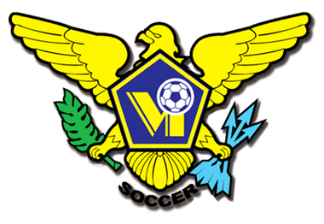 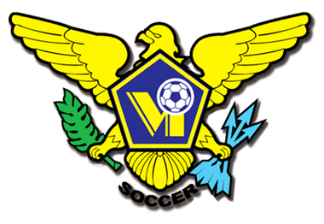 OFFICE: 340.719.9707    23-1 Estate Bethlehem, Kingshill, St. Croix 00850USVISOCCERASSOCIATION@GMAIL.COM     FACEBOOK/USVI SOCCER ASSOCIATION IMMEDIATE RELEASE March 23, 2022USVI Soccer Association Men’s Premier League and Boys’ Futsal LeagueThe U.S.V.I. Soccer Association’s Competition Department is pleased to announce the commencement of the 2022 Men’s Premier League and Boys’ Futsal League.  Due to the COVID19 Pandemic, and government restrictions, there has not been any USVISA supported local competitions since March 2020.  The Premier League action kicks off Sunday March 27, 2022, with nine organizations competing to be the USVI Club Champion. Representing the St. Thomas/St. John district are The New Vibes SC, United We Stand SC, Raymix FC, Waitikibuli SC, LRVI FC and Massey Soccer. Representatives from St. Croix are Prankton SC, Helenites SC and Rovers FC.  Each team will play two rounds of intra-island matches and one round of inter-island matches.     The matches will be played on Sunday afternoons at the UVI Orville Kean Campus on St. Thomas and at the Bethlehem Soccer Complex on St. Croix.  The goal scoring machine was on full blast as the Boys’ Futsal League began on St. Thomas on Saturday March 19, 2022. In the first two games of the season at total of 26 goals were scored.  In the first match of the day Massey 2007 won twelve to one against Castaways Grey.  In top form for Massey 2007, Zachary Mitchell scored 4 goals, his teammate Amorie Carty had a hat trick with 3 goals, Cory Watkins and Harrison Oriol scored 2 goals and Bryce Richardson scored one goal.  Finn Hairston scored Castaways Grey lone goal.  Match two, was another goal filled event, with Castaways Orange beating Massey 2010 12-1.  Gabriel King found the back of the net 5 times.  Rateb Yanga and Ethan Popple had a pair of goals each.  Jean-Rene Oriol and Miguel Toussaint each contributed 1 goal.  The Castaways Field at Sapphire Beach will host the Boys’ Futsal games on Saturday March 26, 2022.  Match One features Castaway Grey vs Massey 2010 at 5:00PM.  Match two at 6:00PM will feature Castaways Orange vs Massey 2007.For more information on other USVI Soccer Association youth programs, please feel free to contact the USVI Soccer Association office at (340)-719-9707 or email us at usvisoccer@gmail.com. Please visit our website and social media platforms to keep up with us.  Follow us on Facebook at: USVI Soccer AssociationPlease add this press release to your sports brief and your community calendar.  Thanks for your cooperation. 